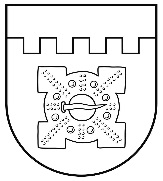 LATVIJAS REPUBLIKADOBELES NOVADA DOMEBrīvības iela 17, Dobele, Dobeles novads, LV-3701Tālr. 63707269, 63700137, 63720940, e-pasts dome@dobele.lvLĒMUMSDobelē2022.gada 27.janvārī		Nr.28/2(prot.Nr.2, 27.§)Par Medību koordinācijas komisijas izveidi un Medību koordinācijas komisijas nolikuma apstiprināšanuSaskaņā ar likuma „Par pašvaldībām” 21.panta pirmās daļas 27.punktu un 61.pantu un Ministru kabineta 2014.gada 26.maija noteikumu Nr. 269 “Noteikumi par medījamo dzīvnieku nodarīto zaudējumu noteikšanu un medību koordinācijas komisijām” 2.punktu, atklāti balsojot: PAR – 17 (Ģirts Ante, Kristīne Briede, Madara Darguža, Sarmīte Dude, Māris Feldmanis, Ivars Gorskis, Gints Kaminskis, Linda Karloviča, Edgars Laimiņš, Sintija Liekniņa, Sanita Olševska, Andris Podvinskis, Viesturs Reinfelds, Dace Reinika, Guntis Safranovičs, Andrejs Spridzāns, Indra Špela), PRET – 1 (Edgars Gaigalis), ATTURAS - nav, Dobeles novada dome NOLEMJ:Apstiprināt Medību koordinācijas komisijas nolikumu (lēmuma pielikumā).Izveidot Medību koordinācijas komisiju šādā sastāvā:Komisijas priekšsēdētājs – Aldis Lerhs, Dobeles novada pašvaldības izpilddirektora vietnieks teritoriālās pārvaldības jautājumos;Komisijas priekšsēdētājas vietnieks – Guntis Šēfers, biedrības “Latvijas mednieku savienība” pārstāvis;Komisijas locekļi: Māris Vilsons- Zemgales virsmežniecības Dobeles mežniecības vecākais mežzinis;Mārtiņš Ailts - biedrības “Latvijas zemnieku federācija” pārstāvis ; Sandris Upenieks- biedrības “Latvijas meža īpašnieku biedrība” pārstāvis;Ģirts Fišers- Lauku atbalsta dienesta Zemgales reģionālā lauksaimniecības pārvaldes  Kontroles un uzraudzības daļas vecākais inspektors.Domes priekšsēdētājs									I.GorskisLATVIJAS REPUBLIKADOBELES NOVADA DOMEBrīvības iela 17, Dobele, Dobeles novads, LV-3701Tālr. 63707269, 63700137, 63720940, e-pasts dome@dobele.lvAPSTIPRINĀTSar Dobeles novada domes 2022.gada 27.janvāra lēmumu Nr.28/2MEDĪBU KOORDINĀCIJAS KOMISIJAS NOLIKUMSIzdots saskaņā ar likuma “Par pašvaldībām”41.panta pirmās daļas 2.punktu, 61.panta trešo daļu,   Ministru kabineta 2014.gada 26.maija noteikumu Nr. 269“Noteikumi par medījamo dzīvnieku nodarīto zaudējumu noteikšanu un medību koordinācijas komisijām” 2.punktu I. Vispārīgie jautājumi1. Šis nolikums nosaka Dobeles novada pašvaldības Medību koordinācijas komisijas (turpmāk tekstā – Komisija) darbības mērķus, kompetenci, tiesības un pienākumus, struktūru, darba organizāciju un atbildību. 2. Komisiju sešu locekļu sastāvā izveido ar domes lēmumu, apstiprinot komisijas priekšsēdētāju un priekšsēdētāja vietnieku, kā arī komisijas locekļu vārdisko sastāvu uz četriem gadiem.3. Komisija savā darbībā ievēro šo nolikumu, pašvaldības domes (turpmāk – dome) lēmumus, saistošos noteikumus, pašvaldības iekšējos normatīvos aktus un citus normatīvos aktus atbilstoši kompetencei. II. Komisijas darbības mērķis un uzdevumi4. Komisijas darbības mērķis ir nodrošināt savlaicīgu medījamo dzīvnieku izdarīto postījumu fiksēšanu pašvaldības teritorijā pēc attiecīga iesnieguma par postījumiem saņemšanas.5. Komisijas uzdevumi ir:5.1. Veikt medījamo dzīvnieku nodarīto postījumu apjomu, pakāpes un nodarīto postījumu apmēra noteikšanu;5.2. Objektīvi izvērtēt konkrēto situāciju un noteikt pasākumus medījamo dzīvnieku postījumu un to seku ierobežošanai vai likvidēšanai;5.3. Lemt par rīcību ar klaiņojošiem, bezsaimnieka vai nepieskatītiem mājas (istabas) dzīvniekiem, ja tie uzbrūk mājdzīvniekiem vai savvaļas dzīvniekiem vai apdraud mājdzīvniekus vai cilvēkus.6. Komisijas tiesības un pienākumi noteikti Ministru kabineta 2014.gada 26.maija noteikumos Nr.269 „Noteikumi par medījamo dzīvnieku nodarīto zaudējumu noteikšanu un medību koordinācijas komisijām”.III. Komisijas struktūra, amatpersonu kompetence un atbildība7. Komisijas sastāvā ir komisijas priekšsēdētājs, komisijas priekšsēdētāja vietnieks un četri komisijas locekļi. 8. Komisijas darbu organizē un vada komisijas priekšsēdētājs, bet viņa prombūtnes laikā - komisijas priekšsēdētāja vietnieks. 9. Komisijas priekšsēdētājs: 9.1. plāno, organizē un vada Komisijas darbu; 9.2. sagatavo jautājumus izskatīšanai Komisijas sēdēs/sanāksmēs;9.3. nosaka Komisijas sēžu/sanāksmju laiku, vietu un darba kārtību; 9.4. sasauc un vada Komisijas sēdes/sanāksmes; 9.5. paraksta Komisijas sēžu/sanāksmju protokolus, kā arī citus Komisijas dokumentus; 9.6. sadala Komisijas locekļu pienākumus, kontrolē un novērtē pienākumu izpildi; 9.7. pārliecinās par kvoruma esamību; 9.8. uzaicina sniegt viedokli Komisijas locekļiem, ekspertam (speciālistam), ja tāds tiek pieaicināts; 9.9. iesniedz pašvaldībai priekšlikumus, paskaidrojumus un ieteikumus jautājumos, kas ietilpst Komisijas kompetencē;9.10. atbild par Komisijas rīcībā nodoto materiālo vērtību un iepirkuma dokumentācijas saglabāšanu; 9.11. koordinē Komisijas sadarbību ar valsts un pašvaldības iestādēm, struktūrvienībām un citām iestādēm un institūcijām; 9.12. sagatavo informāciju un veic saraksti ar dažādām iestādēm, institūcijām un ieinteresētām personām par Komisijas kompetencē esošajiem jautājumiem; 9.13. kontrolē Komisijas pieņemto lēmumu izpildi; 9.14. atbild par Komisijas darbu un Komisijas pieņemto lēmumu tiesiskumu un pamatotību.  10. Komisijas priekšsēdētāja vietnieks pilda komisijas priekšsēdētāja pienākumus viņa uzdevumā vai prombūtnes laikā. 11. Komisijas locekļi: 11.1. piedalās Komisijas sēdēs/sanāksmēs; 11.2 ne vēlāk kā vienu darba dienu pirms noteiktās Komisijas sēdes/sanāksmes, informē komisijas priekšsēdētāju par prombūtni vai citiem apstākļiem, kuru dēļ komisijas loceklis nevar piedalīties Komisijas sēdē/sanāksmē; 11.3. pilda komisijas priekšsēdētāja uzliktos pienākumus un norādījumus; 11.4. katrs komisijas loceklis atbild par pieņemtā lēmuma tiesiskumu un pamatotību.  12. Komisijas sekretārs ir pašvaldības administrācijas darbinieks, kurš: 12.1. organizatoriski un tehniski sagatavo Komisijas sēdes/sanāksmes;12.2. veic Komisijas kontaktpersonas funkciju; 12.3. pēc Komisijas priekšsēdētāja ierosinājuma sasauc un protokolē Komisijas sēdes/sanāksmes; 12.4. nodrošina Komisijas saraksti; 12.5. noformē Komisijas lēmumus; 12.6. nodrošina Komisijas pieņemto lēmumu izsniegšanu vai nosūtīšanu iesniedzējiem;12.7. paraksta Komisijas sēžu/sanāksmju protokolus; 12.8. kārto Komisijas lietvedību, nodrošina dokumentu noformēšanu, glabāšanu un nodošanu pašvaldības arhīvā; 12.9.  pilda komisijas priekšsēdētāja uzliktos pienākumus un norādījumus; 12.10. veic citus uzdevumus Komisijas darbības nodrošināšanai. 13. Komisijas priekšsēdētājs, priekšsēdētāja vietnieks vai locekļi var pārtraukt darbību Komisijā, iesniedzot iesniegumu pašvaldībā par savu pienākumu pildīšanas izbeigšanu.14. Komisijas priekšsēdētāju, priekšsēdētāja vietnieku vai locekli var atsaukt no amata ar pašvaldības domes lēmumu. IV. Komisijas darba organizācija15. Komisija ir lemttiesīga, ja sēdē piedalās vismaz puse komisijas locekļu.  16. Balsošana Komisijas sēdēs/sanāksmēs notiek atklāti. Lēmumi tiek pieņemti ar vienkāršu balsu vairākumu. Komisijas locekļi nevar atturēties no lēmuma pieņemšanas. Ja komisijas locekļu balsis sadalās vienādi, izšķirošā ir komisijas priekšsēdētāja balss, bet viņa prombūtnes laikā – komisijas priekšsēdētāja vietnieka balss. 17. Komisijas loceklis, kuram rodas interešu konflikts saistībā ar kādu no izskatāmajiem jautājumiem, paziņo par to Komisijas priekšsēdētājam un nepiedalās šī jautājuma izskatīšanā un lēmuma pieņemšanā.18. Komisijas darbība tiek nodrošināta no pašvaldības budžeta līdzekļiem. 19. Komisijas priekšsēdētājs, priekšsēdētāja vietnieks, locekļi par darbu Komisijā saņem samaksu, kas noteikta saskaņā ar Dobeles novada pašvaldības apstiprināto atlīdzības noteikšanas kārtības nolikumu. V. Citi noteikumi20. Komisija savā darbībā nodrošina konfidencialitāti un informācijas neizpaušanu trešajām personām, izņemot normatīvajos aktos noteiktos gadījumus. 21. Komisija savā darbībā ievēro ētikas normas. 22. Komisijas pieņemto lēmumu var apstrīdēt Domē Administratīvā procesa likumā noteiktajā kārtībā.VI.  Noslēguma jautājumi23. Atzīt par spēku zaudējušiem Auces novada domes 2015.gada 28.janvāra “Medību koordinācijas komisijas nolikumu” un Tērvetes novada domes 2015.gada 20.augusta “Medību koordinācijas komisijas nolikumu”.  Domes priekšsēdētājs                                                                             I.Gorskis